Профилактика неинфекционных заболеваний у сотрудников Тверского холдинга «Афанасий»(2020 – 2024 гг.)АктуальностьПрофилактика неинфекционные заболевания (инфаркт миокарда, инсульт, сахарный диабет, злокачественные опухоли и гипертоническая болезнь) актуальна во многих странах мира, в том числе в России и, особенно, в Тверской области. В России они определяют 76 % смертности. Для её решения стали широко использоваться корпоративные программы. Они позволяют на рабочих местах организовать активные мероприятия по коррекции факторов риска развития неинфекционных заболеваний. По данным Всемирной организации здравоохранения, возврат инвестиций в корпоративные программы по управлению здоровьем сотрудников составляет от 1 до 5,61 дол. США на вложенный доллар в течение 3-6 лет.Одним из факторов риска развития неинфекционных заболеваний является повышенный уровень холестерина. Судя по результаты прошедшей осенью 2019 г. диспансеризации, у большей части (63,9 %; у 234 из 366 обследованных) сотрудников Тверского холдинга «Афанасий» уровень холестерина не соответствовал целевому показателю (менее 5 ммоль/л). При этом оказалось, что доля лиц с повышенным содержанием холестерина в крови закономерно нарастала по мере увеличения возраста работающих (табл. 1). Менее ярко выраженная закономерность нарастания выявляемости повышенного содержания холестерина в крови с увеличением возраста наблюдается и у жителей г. Твери и области (табл.2). Это свидетельствует, что профилактика такового важного фактора риска развития болезней системы кровообращения, как гиперхолестеринемия, осуществляется у сотрудников Тверского холдинга «Афанасий» недостаточно эффективно. Особенно это касается мужчин, у которых частота выявляемости повышенного уровня холестерина была по сравнению с женщинами в приведенных возрастных группах была большей.Подтверждением вышесказанного является так же и тот факт, что у мужчин Тверского холдинга «Афанасий» с увеличением возраста нарастает частота выявляемости повышенного уровня глюкозы крови (табл. 3), частоты сердечных сокращений (табл. 4) и, как следствие этого, с возрастом у сотрудников Тверского холдинга «Афанасий» реже выявляется электрокардиограмма, на которой нет изменений (табл. 5).Судя по результатам диспансеризации у сотрудников холдинга «Афанасий» выявлены и другие проблемы со здоровьем, которые также нарастали по мере увеличения возраста (приложение 1).Таблица 1Выявляемость повышенного уровня холестерина у сотрудниковТверского холдинга «Афанасий» в зависимости от пола и возрастаТаблица 2Выявляемость повышенного уровня холестерина у жителей г. Твери и области в зависимости от пола и возрастаТаблица 3Выявляемость повышенного уровня глюкозы крови в зависимости от пола и возрастаТаблица 4Выявляемость повышенной частоты сердечных сокращений в зависимости от пола и возрастаТаблица 5Выявляемость нормальной электрокардиограммы в зависимостиот пола и возрастаТаким образом, судя по результатам проведенной осенью 2019 г. диспансеризации, у сотрудников Тверского холдинг «Афанасий» имеются серьёзные проблемы со здоровьем, которые нарастают с увеличением возраста. Для их оздоровления необходимо кардинальным образом изменить тактику взаимодействия не только между сотрудниками «Афанасий» и медицинскими работниками, но и между сотрудниками «Афанасий» и её Администрацией. Необходимо перейти от созерцания за развитием заболеваний и их выявлению один раз в год во время диспансеризации к активному пациент-ориентированному подходу по оздоровлению сотрудников на рабочих местах. Такие программы реализуются в странах Европы и предлагается их внедрить и в России [Распоряжение Правительства РФ от 26.04.2019 г. № 833-Р «Об утверждении комплекса мер по стимулированию работодателей и работников к улучшению условий труда и сохранению здоровья работников, а также по мотивированию граждан к ведению здорового образа жизни»].ЦельС помощью пациент-ориентированной модели оздоровления сотрудников Тверского холдинга «Афанасий» снизить распространённость факторов риска развития неинфекционных заболеваний.ЗадачиСнизить на 10 – 15 % распространённость основных (нездоровое питание, табакокурение, гиподинамия, злоупотребление алкоголем, ожирение, артериальная гипертензия. Повышенные уровни холестерина и глюкозы крови) факторов риска развития неинфекционных заболеваний.Включить в коллективный договор пункт о материальном мотивировании сотрудников к ведению здорового образа жизни.Ежегодно проводить мониторинг факторов риска развития неинфекционных заболеваний.Создать информационное табло по результатам формирования здорового образа жизни.Схема реализацииФункциональные обязанности участниковТГМУ и Тверской холдинг «Афанасий»Осуществляют общее руководство.Формируют рабочую группу.Рабочая группаСогласовывает свою деятельность с ТГМУ и Тверским холдингом «Афанасий».Разрабатывает мероприятия по мотивации сотрудников к ведению здорового образа жизни.Координирует работу и взаимодействие между сотрудниками ТГМУ, клиникой «Афанасий», столовой «Афанасий» и профсоюзом «Афанасий» по реализации разработанных мероприятий.Организует мониторинг.Представляет материал для размещения на мониторах холдинга «Афанасий».Сотрудники ТГМУЧтение лекций- «Профилактика неинфекционных заболеваний или Оздоровление родословной»;- «Сам себе диетолог или Что такое «скрытый голод», «пищевое пьянство, нутригенетика, нутригеномика и эпигенетика?».Ежегодно проводят профилактическое консультирование (анкетирование, рост, масса тела, оценка жирового состава тела, артериальное давление, глюкоза и холестерин крови, электрокардиограмма) и оценивают коэффициент здоровья сотрудников холдинг «Афанасий».По результатам профилактического консультирования выдают медицинское заключение и направление для дополнительного обследования в Поликлиникв ТГМУ.Указывают адрес, индивидуальный логин и пароль медицинского онлайн-кабинета пациента для каждого, кто прошёл профилактическое консультирование (демонстрационная версия: адрес - https://своездоровье.рф; логин – pat3; пароль - pat31111).Указывают адрес в соцсети «ВКонтакте» для дальнейшего дистанционного взаимодействия с сотрудниками холдинга «Афанасий».Готовят материал по пропаганде здорового питания для его размещения в зале столовой холдинга «Афанасий» (приложения 2 - 4).Участвуют в разработке социальной игры «Властелин питания» (приложение 5).Участвуют в разработке критериев по материальному стимулированию сотрудников холдинга «Афанасий» с целью повышения их мотивации к соблюдению здорового образа жизни.Ежемесячно обновляют содержание страницы в соцсети «Вконтакте».Ежемесячно представляют материал для его размещения на мониторах холдинга «Афанасий».Ежеквартально отчитываются о проделанной работе.Сотрудники клиника «Афанасий»Организуют проведение профилактического консультирования и чтение лекции на территории клиники холдинга «Афанасий».Организуют консультирование сотрудников холдинга «Афанасий» в поликлинике ТГМУ.Контролируют посещаемость сотрудниками холдинга «Афанасий» индивидуального медицинского онлайн-кабинета пациента и соцсети «ВКонтакте».Организуют у сотрудников холдинг «Афанасий» динамический контроль за показателями электрокардиограммы, снятой с помощью виртуальных технологий.Организуют контроль за показателями уровней глюкозы и холестерина в крови в клинике холдинга «Афанасий».По обращаемости участников социальной игры «Властелин питания»» фиксируют в журнале набранные ими баллы в столовой и выдают в соответствии с достигнутым результатом бедж с надписью.Сотрудники клиники холдинг «Афанасий» соблюдают здоровый образ жизни.Столовая «Афанасий»Размещает материал по пропаганде здорового питания (приложения 1 - 3).Фиксирует у сотрудников холдинг «Афанасий» выбор блюд и указывает в кассовых чеках набранные баллы за день.Сотрудники столовой холдинг «Афанасий» соблюдают здоровый образ жизни.Профсоюз «Афанасий»Включают в коллективный договор пункт по материальному стимулированию сотрудников холдинг «Афанасий», ведущих здоровый образ жизни.Участвует в разработке критериев по материальному стимулированию сотрудников холдинга «Афанасий» с целью повышения их мотивации к соблюдению здорового образа жизни.Сотрудники профсоюза «Афанасий» соблюдают здоровый образ жизни.Сотрудники холдинга «Афанасий»Принимают участие в профилактическом консультировании и посещают лекции на территории холдинг «Афанасий».Один - два раза в месяц вносят информацию в свой медицинский онлайн-кабинет пациента, раздел «Дневник здоровья» с нормализации и дальнейшего контроля за окружностью талии, индексом массы тела, пульса, артериального давления, глюкозы и холестерина крови.Не реже одного раза в месяц ознакомятся с медицинским содержанием страницы в соцсети «ВКонтакте».Принимают участие в социальной игре «Властелин питания».Категории по материальному стимулированию сотрудников холдинг «Афанасий к соблюдению здорового образа жизниПо результатам профилактического консультирования:Лучший из лучших по результатам обследования – 1 место; приз.Лучший по результатам обследования– 2 место; приз.То же хорошо по результатам обследования – 3 место; приз.По результатам контроля за объёмом талии, индексом Кетле, артериальным давлением, уровнями холестерина и глюкозы крови, а также за показателями электрокардиограммы:Лучший из лучших по контролю за здоровьем – 1 место; приз.Лучший по контролю за здоровьем – 2 место; приз.То же хорошо по контролю за здоровьем – 3 место; приз.По результатам социальной игры «Властелин питания:Очень плохое питание.Плохое питание.Хорошее питание; приз.Учитель питания; приз.Классик питания; приз.Маэстро питания; приз.Властелин питания; приз.Властелин питания+; приз.Финансовые затратыРегистрация электрокардиограммы – 150 руб./шт.Прибор для определения уровней глюкозы и холестерина крови с помощью индикаторных тест-полосок – 20000 руб.Расходный материал для определения глюкозы и холестерина капиллярной крови (тест-полоски, ланцеты, пипетки, спиртовые салфетки, медицинские перчатки и дезинфицирующий раствор) на 600 человек – 175 000 руб.Зарплата – 75000 руб./3 чел. мес.Итого – 1 075 000 руб./год из расчёта на 600 сотрудников.Приложение 1Помимо изменений со стороны сердечно-сосудистой системы у сотрудников Тверского холдинга «Афанасий» были выявлены и другие проблемы со здоровьем. Они так же нарастали по мере увеличения возраста. Это касалось выявляемости низкого уровня гемоглобина (табл. 1), повышенного СОЭ (табл. 2), а у женщин – гинекологической патологии (табл. 3).Таблица 1Выявляемость низкого уровня гемоглобина в зависимости от пола и возрастаТаблица 2Выявляемость повышенного СОЭ в зависимостиот пола и возраста Таблица 3Выявляемость гинекологической патологии в зависимости от возрастаПриложение 2Пищевая ценность салатов 	избыточное    или низкое 	содержание;	допустимое содержание;	оптимальное содержание;Приложение 3Салаты в нашей столовойВыбери салат по вкусу и для здоровья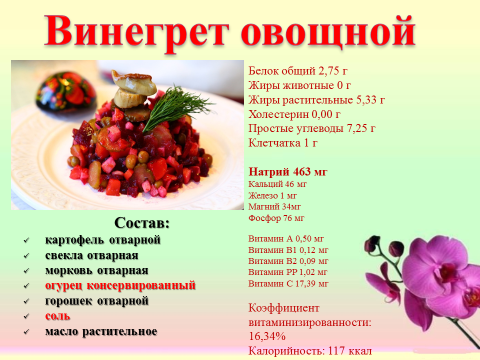 ПримечаниеЕсли Вы хотите снизить массу тела, то выбирайте салаты с более низкой калорийностью.Если у Вас повышенное давление, то выбирайте салаты с наименьшим содержанием натрия и наибольшим содержанием калия.Если у Вас повышен уровень холестерина, то исключите салаты с продуктами питания животного происхождения.Приложение 4Интересные факты о солиГенетическая потребность в соли - 2 г/сут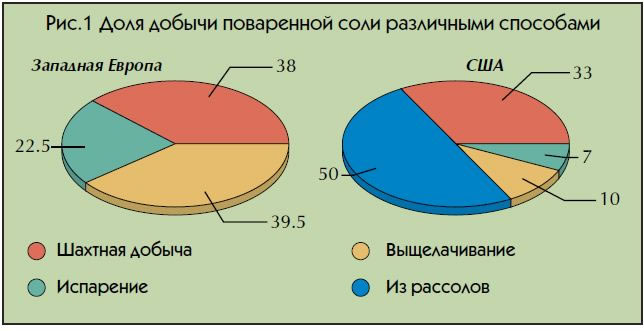 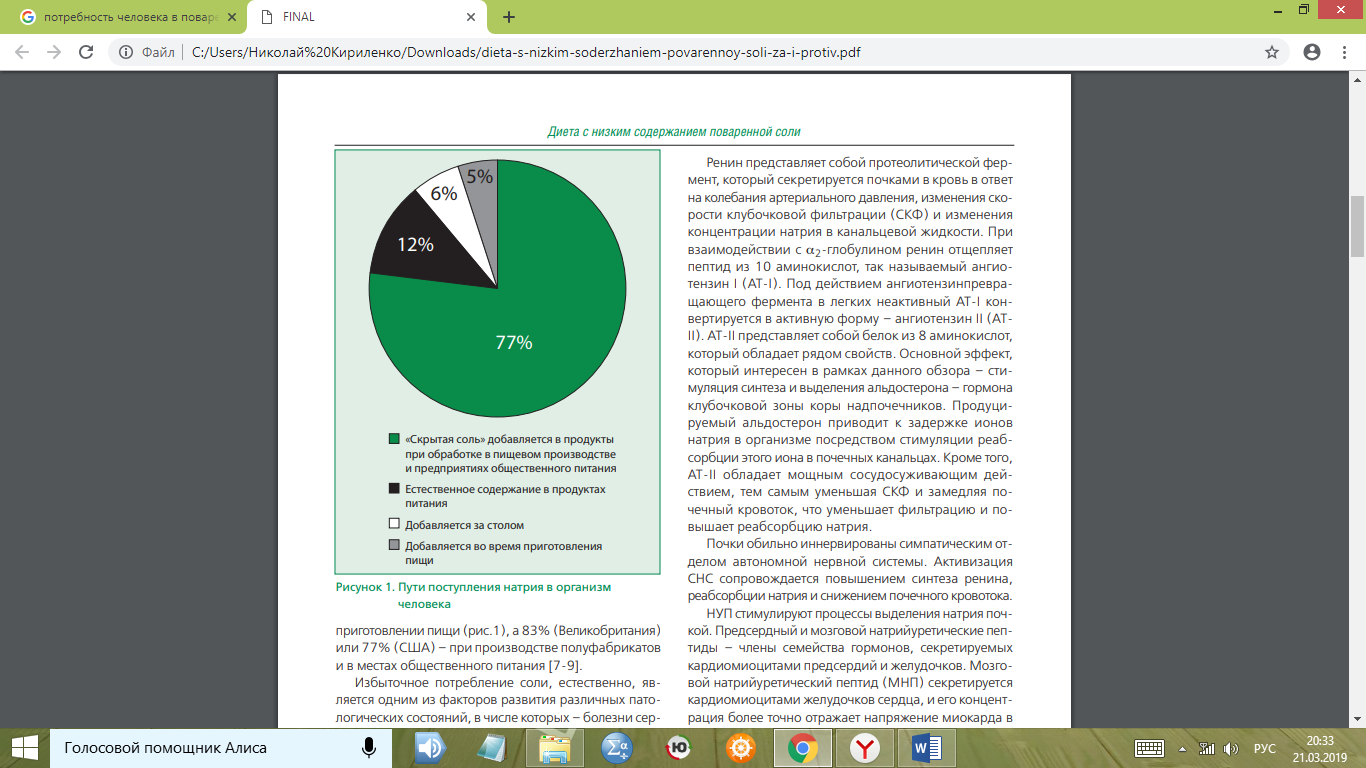 Рис. 1. Процент поступления соли в организм в зависимости от источника.Выявляемость повышенного давления у мужчин и женщин в зависимости от возраста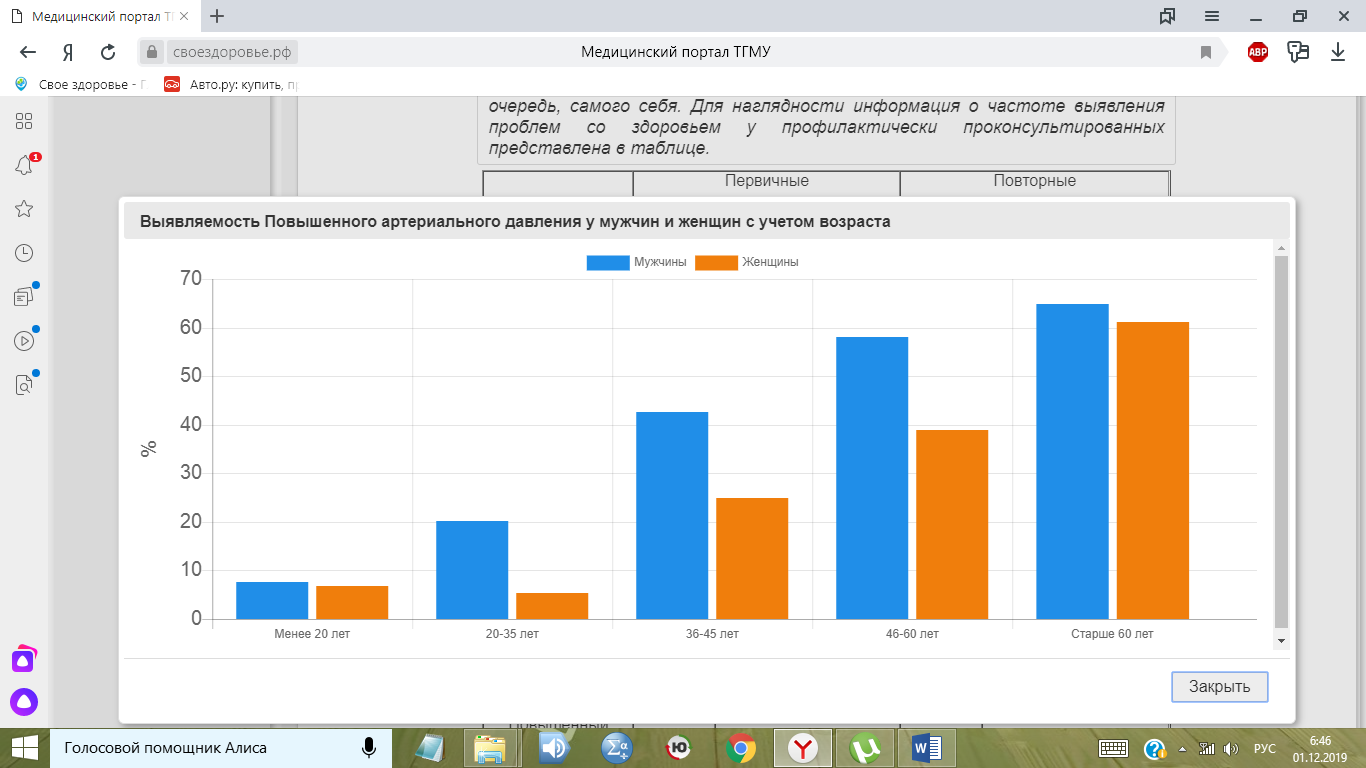 Менее 20 лет            20-29 лет              30-44 года            45-60 лет             старше 60 лет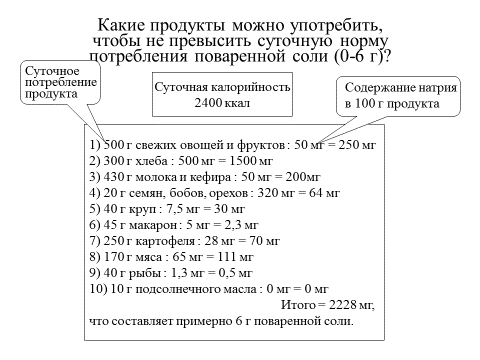 Употребляй только пищу, представленную на рис. 3.Не досаливай пищу!!!Оцени своё питание!!!Адрес сайта: своездоровье.рфЛогин: pat3Пароль: pat31111                         Не попади в печальную статистику из-за соли!!!Приложение 5Социальная игра «Властелин питания» илиДоберись до берёзовой рощи зелёного цвета!!!Примечание: сотрудник, питаясь в столовой и/или дома, приносит сотруднику клиники кассовые чеки из столовой/супермаркета, который фиксирует баллы в журнале и объявляет результат (см. Категории по материальному стимулированию; раздел III).ПоказательБлюдоБлюдоБлюдоБлюдоБлюдоБлюдоБлюдоБлюдоБлюдоБлюдоПоказательКапустный салатКапустный салатМимозаМимозаСалат с ветчиной и шампиньонамиСалат с ветчиной и шампиньонамиСалат с курицей и фасольюСвекла с сыромХуторской салатБелок жив., ккал038351241814Белок раст., ккал106151087Жир жив., ккал07728315239Жир раст., ккал9118218618512192Холестерин, г00,220,030,170,230,17Простые угл., ккал30912103418Клетчатка, г201011Вода, мл1357215077112107Калий, мг281263540212351330Натрий, мг4087386464371181629Кальций, мг7614438128229174Железо, мг123111Магний, мг293334263131Фосфор, мг51201194143152117Витамин А, мг0,30,090,10,090,070,26Витамин В1, мг0,050,090,260,060,020,07Витамин В2, мг0,070,230,350,090,10,1Витамин С, мг1,161,553,797,165,7226,59Ккал132325277305231172Баллы002233445511Уровень игрыБерезовая роща: от жёлтого до зелёного цвета10. Властелин питания +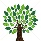 Властелин питания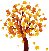 8. Маэстро питания7. Мастер питания6. Классик питания5. Учитель питания4. Здоровое питание3. Хорошее питание2. Плохое питаниеОчень плохое питание